UNION SPORTIVE MOURSOISE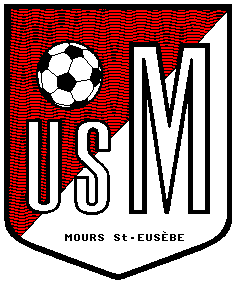 STAGE DES VACANCES AU GYMNASE DE MOURSPour les enfants U9 (2011) U11 et U 13 SEMAINE 1 :Lundi 21 Octobre, Mercredi 23 Octobre, Vendredi 25 Octobre10 euros la journée avec le repas tiré des sacs  SEMAINE 2 :Lundi 28 Octobre, Mercredi 30 Octobre et Jeudi 31 Octobre10 euros la journée avec le repas tiré des sacs Pour tous renseignements contactez Anthony RAILLON 06-83-90-00-50Accueil des enfants de 9h à 17h            Bulletin d’inscription à rendre avant le 16 Octobre (les 30 premiers pourront participer au stage)______________________________________________________________J’autorise mon fils ……………………………………………………….A participer aux journées de stage renseignées ci-dessous Téléphone des parents :…………………………………………………………….. 			  	                                          	Total : N° affiliation : LIGUE RHONE ALPES 522881                                                                                                                           STADE MUNICIPAL HERVE POTIGNATN° agrément JEUNESSE ET SPORT 26.96.015                                                                                                                         N° homologation C NNI 26 21 80 11DatesPrixParticipation Lundi 21 Octobre10 eurosMercredi 23 Octobre10 eurosVendredi 25 Octobre10 eurosLundi 28 Octobre10 eurosMercredi 30 Octobre10 eurosJeudi 31 Octobre10 euros